П О С Т А Н О В Л Е Н И Еот «30»  ноября 2021 года                                                               № 2с. Якшур-БодьяОб утверждении Положения о территориальном отделе  «Якшурский» Администрации муниципального образования «Муниципальный округ Якшур-Бодьинский район Удмуртской Республики»В целях определения задач и функций между структурными подразделениями Администрации муниципального образования «Муниципальный округ Якшур-Бодьинский район Удмуртской Республики», руководствуясь  решением Совета депутатов муниципального образования «Муниципальный округ Якшур-Бодьинский район Удмуртской Республики» от 16 ноября 2021 года № 4/81 «Об утверждении структуры Администрации муниципального образования «Муниципальный округ Якшур-Бодьинский район Удмуртской Республики», согласно статей 30, 31, части 4 статьи 38 Устава муниципального образования «Муниципальный округ Якшур-Бодьинский район Удмуртской Республики», Администрация муниципального образования «Муниципальный округ Якшур-Бодьинский район Удмуртской Республики» ПОСТАНОВЛЯЕТ:1. Утвердить прилагаемое Положение о территориальном отделе  «Якшурский» Администрации муниципального образования «Муниципальный округ Якшур-Бодьинский район Удмуртской Республики».2. Опубликовать настоящее решение в Вестнике правовых актов органов местного самоуправления муниципальных образований Якшур-Бодьинского района и разместить на официальном сайте муниципального образования «Якшур-Бодьинский район» в сети «Интернет».Глава муниципального образования «Муниципальный округ Якшур-Бодьинский районУдмуртской Республики»                                                             А.В.ЛеконцевБендер Ирина Александровна(34162) 4-16-97Утверждено Постановлением  Администрации муниципального образования «Муниципальный округ Якшур-Бодьинский район Удмуртской Республики»от «30» ноября 2021 года № 2ПОЛОЖЕНИЕ О ТЕРРИТОРИАЛЬНОМ ОТДЕЛЕ «ЯКШУРСКИЙ» АДМИНИСТРАЦИИ МУНИЦИПАЛЬНОГО ОБРАЗОВАНИЯ «МУНИЦИАЛЬНЫЙ ОКРУГ ЯКШУР-БОДЬИНСКИЙ РАЙОН УДМУРТСКОЙ РЕСПУБЛИКИ»Глава 1. ОБЩИЕ ПОЛОЖЕНИЯТерриториальный отдел «Якшурский»  Администрации муниципального образования «Муниципальный округ Якшур-Бодьинский район Удмуртской Республики» (далее – отдел) является территориальным (функциональным) органом Администрации муниципального образования «Муниципальный округ Якшур-Бодьинский район Удмуртской Республики», без права юридического лица, входит в её структуру и осуществляет отдельные полномочия Администрации муниципального образования «Муниципальный округ Якшур-Бодьинский район Удмуртской Республики» в населенных пунктах,  ранее входивших в состав муниципального образования «Якшурское» (далее  – подведомственная территория). Отдел в своей деятельности руководствуется Конституцией Российской Федерации, федеральными законами, нормативными и иными правовыми актами Российской Федерации, Удмуртской Республики, Совета депутатов муниципального образования «Муниципальный округ Якшур-Бодьинский район Удмуртской Республики», Главы муниципального образования «Муниципальный округ Якшур-Бодьинский район Удмуртской Республики», Администрации муниципального образования «Муниципальный округ Якшур-Бодьинский район Удмуртской Республики» (далее -Совет депутатов округа, Глава округа, Администрация округа соответственно) и настоящим Положением.Отдел осуществляет свою деятельность во взаимодействии с отраслевыми (функциональными) и территориальными органами Администрации округа, Советом депутатов округа, территориальными федеральными органами исполнительной власти, государственными органами исполнительной власти Удмуртской Республики, органами территориального общественного самоуправления, организациями, общественными объединениями и гражданами, с органами внутренних дел и прокуратуры.1.4. Правовой статус, полномочия, порядок деятельности отдела определяются настоящим Положением. 1.5. Отдел имеет печать для документов, штамп, бланки.1.6. Место нахождения отдела: 427100, УР, Якшур-Бодьинский район, с. Якшур-Бодья,  ул. Центральная, д. 7.Глава 2. Задача отдела2.1. Задачей отдела является обеспечение исполнения решений органов местного самоуправления муниципального образования «Муниципальный округ Якшур-Бодьинский район Удмуртской Республики»  по реализации вопросов местного значения и отдельных государственных полномочий, переданных муниципальному образованию «Муниципальный округ Якшур-Бодьинский район Удмуртской Республики».Глава 3. Функции отделаДля выполнения возложенной задачи отдел осуществляет следующие функции:3.1. В области планирования и финансов:3.1.1. Запрашивает и получает от организаций, расположенных на подведомственной территории, необходимые сведения об их планах и мероприятиях, которые могут иметь последствия, затрагивающие интересы населения подведомственной территории .3.1.2. Готовит предложения по смете расходов Администрации округа и исполняет смету расходов Администрации округа в части реализации, возложенных на отдел функций на подведомственной территории.3.1.3. Принимает участие в сборе статистических данных, характеризующих состояние экономики и социальной сферы на подведомственной территории.3.2. В области управления муниципальной собственностью, взаимоотношений с организациями:3.2.1. Оказывает содействие развитию малого и среднего предпринимательства.3.2.2.  Оказывает содействие в организации выставок, ярмарок, семинаров и иных мероприятий, направленных на повышение информированности и деловой активности субъектов предпринимательства на подведомственной территории.3.2.3. Оказывает содействие привлечению инвестиций в экономику подведомственной территории.3.2.4. Оказывает содействие в реализации мер по содержанию и эксплуатации муниципального имущества, необходимого для функционирования отдела.3.2.5. Выявляет бесхозяйное недвижимое имущество на подведомственной территории, в том числе бесхозяйные объекты тепловых, газовых сетей и сетей электроснабжения, водоснабжения и водоотведения, автомобильных дорог, внутриквартальных проездов, сетей ливневой канализации, сетей наружного освещения и направляет информацию о выявленных объектах в Администрацию округа.3.2.6.  Участвует в осуществлении контроля за проведением земляных работ, за использованием муниципальных земель.3.3. В области использования земли и охраны окружающей природной среды:3.3.1. Формирует предложения по предоставлению земельных участков в случаях, определенных правовыми актами Администрации округа.3.3.2.   Информирует Управление по строительству, имущественным отношениям  и жилищно-коммунальному хозяйству Администрации округа о нарушениях земельного законодательства на подведомственной территории.3.3.3. Предоставляет информацию о предоставлении земельных участков до введения в действие Земельного кодекса на подведомственной территории.3.3.4. Обеспечивает ведение ГАР «ФИАС» в рамках своей компетенции.3.3.5. Участвует в организации и проведении на подведомственной  территории санитарно-эпидемиологических мероприятий, обеспечивает соблюдение на  подведомственной территории санитарных норм и правил.3.3.6.  Принимает участие в обследовании земельных участков на подведомственной территории.3.3.7. Информирует население об экологической обстановке, принимает меры по обеспечению безопасности населения, сообщает в соответствующие органы о действиях организаций, представляющих угрозу окружающей среде, нарушающих законодательство о природопользовании.3.3.8. Организует работу по выявлению самовольно установленных и (или) незаконно размещенных объектах движимого имущества на подведомственной территории.3.3.9.  Ведет учет личных подсобных хозяйств на подведомственной территории.3.4. В области градостроительной деятельности:3.4.1. Участвует в текущем и перспективном планировании строительства, реконструкции и ремонта объектов социальной сферы.3.4.2. Разрабатывает предложения в адресную инвестиционную программу по объектам инженерной и социальной инфраструктуры на подведомственной территории.3.4.3. Участвует в выявлении и мониторинге объектов самовольного строительства, расположенных на подведомственной территории.3.4.4. Участвует в работе комиссии по проведению осмотра зданий, сооружений в целях оценки их технического состояния и надлежащего технического обслуживания в соответствии с требованиями технических регламентов, предъявляемыми к конструктивным и другим характеристикам надежности и безопасности указанных объектов, требованиями проектной документации указанных объектов.3.4.5.   Участвует в присвоении наименований улицам, площадям и иным территориям проживания граждан на подведомственной территории, установлении нумерации домов и установке указателей с наименованиями улиц, ведение адресного хозяйства на подведомственной территории.3.4.6.  Участвует в разработке и вносит предложения о внесении изменений в Генеральный план муниципального образования «Муниципальный округ Якшур-Бодьинский район Удмуртской Республики», Правила землепользования и застройки муниципального образования «Муниципальный округ Якшур-Бодьинский район Удмуртской Республики», документацию по планировке территории относительно подведомственной территории.3.5. В области связи, транспорта и информатизации:3.5.1. Создает условия для организации доступа жителей подведомственной территории к информации о деятельности органов местного самоуправления, а также о жизни подведомственной территории.3.5.2. Организует формирование и учет муниципальных информационных ресурсов в пределах своих полномочий.3.5.3. Подготавливает предложения по улучшению организации движения транспорта.3.5.4. Участвует в осуществлении дорожной деятельности в отношении автомобильных дорог местного значения в границах подведомственной территории.3.5.5.  Вносит в Управление по строительству, имущественным отношениям  и жилищно-коммунальному хозяйству Администрации округа предложения по изменению и развитию маршрутной сети регулярных перевозок пассажиров и багажа автомобильным транспортом общего пользования, расписания его движения между населенными пунктами муниципального образования «Муниципальный округ Якшур-Бодьинский район Удмуртской Республики».3.5.6. Осуществляет контроль за исполнением муниципальных контрактов по содержанию автомобильных дорог общего пользования местного значения на подведомственной территории.3.5.7. Участвует в осуществлении муниципального контроля на автомобильном транспорте и в дорожном хозяйстве на подведомственной территории.3.6. В области жилищного, жилищно-коммунального обслуживания, предоставления услуг торговли, общественного питания и бытовых услуг:3.6.1.Участвует  в выдаче разрешения на осуществление нестационарной торговли на подведомственной территории.3.6.2.Участвует в осуществлении муниципального контроля в области торговой деятельности.3.6.3. Участвует в организации содержания муниципального жилищного фонда, а также в реализации  иных полномочий органов местного самоуправления в соответствии с жилищным законодательством в части участия в работе окружной жилищной комиссии.3.6.4. При возникновении аварийных ситуаций обеспечивает информирование соответствующих служб.3.6.5.  Обеспечивает доведение до жителей, проживающих на подведомственной территории, и организаций информации о сроках ограничений (прекращения) оказания жилищно-коммунальной услуги и принимаемых мерах по устранению аварий.3.6.6.  Участвует в осуществлении контроля за сроками проведения ремонтных работ на источниках тепловой энергии, тепловых, газовых и электрических сетях, сетях водоснабжения и водоотведения на подведомственной территории.3.6.7.   Участвует в осуществлении контроля объектов организаций коммунального комплекса, расположенных на подведомственной территории, за готовностью теплоснабжающих организаций, теплосетевых организаций.3.6.8. Организует благоустройство  подведомственной территории  в соответствии с Правилами благоустройства муниципального образования «Муниципальный округ Якшур-Бодьинский район Удмуртской Республики».3.6.9. Принимает участие в организации электро-, тепло-, газо-, водоснабжения, водоотведения, снабжения населения топливом пределах полномочий, установленных законодательством Российской Федерации.3.6.10. Принимает участие в организации деятельности по накоплению (в том числе раздельному накоплению), сбору, транспортированию, обработке, утилизации, обезвреживанию, захоронению твердых коммунальных отходов на подведомственной территории.3.6.11. Участвует в реализации муниципальных программ, национальных и региональных проектов.3.6.12. Представляет интересы Администрации округа на общих собраниях собственников помещений многоквартирных домов, находящихся на подведомственной  территории.3.6.13. Участвует в осуществлении контроля за содержанием мест захоронений на подведомственной территории, ведет учет захоронений.3.6.14. Ведет похозяйственный учет, выдает населению справки и выписки из похозяйственных книг.3.6.15.  Участвует в создании условий для оказания медицинской помощи населению на подведомственной территории.3.6.16.Участвует в создании условий для обеспечения жителей на подведомственной территории услугами связи, общественного питания, торговли и бытового обслуживания.3.6.17.  Представляет в Управление по развитию территории  Администрации округа заявки на отлов безнадзорных животных, обитающих на подведомственной территории.3.6.18.  Участвует в осуществлении контроля за исполнением муниципальных контрактов на содержание и уборку кладбищ.3.6.19.  Осуществляет контроль по исполнению муниципальных контрактов по содержанию и ремонту объектов озеленения общего пользования на подведомственной территории.3.6.20.  Выявляет несанкционированные свалки на подведомственной территории и передает информацию в Управление по строительству, имущественным отношениям  и жилищно-коммунальному хозяйству  Администрации округа.3.6.21.   Организует вывоз с территории общего пользования мусора, образовавшегося в результате проведения комплексной уборки территории.3.6.22.  Вносит предложения в план текущего и капитального ремонта объектов благоустройства на подведомственной территории.3.6.23.  Осуществляет прием заявок на снос аварийных деревьев на подведомственной территории.3.6.24.  Осуществляет контроль за исполнением муниципальных контрактов по содержанию уличного освещения.3.6.25.   Вносит предложения при разработке Правил благоустройства территории муниципального образования «Муниципальный округ Якшур-Бодьинский район Удмуртской Республики»  и внесения в них изменений.3.7. В области культурного обслуживания населения:3.7.1. Содействует в создании условий для организации досуга и обеспечения жителей подведомственной территории услугами организаций культуры.3.7.2. Содействует в создании условий для развития физической культуры, школьного спорта и массового спорта на подведомственной территории.3.7.3. Содействует организации библиотечного обслуживания населения подведомственной территории.3.7.4. Участвует в создании условий для массового отдыха жителей и организует обустройство мест массового отдыха населения.3.8. В области социальной политики:3.8.1. Содействует в разработке и реализации молодежной политики на подведомственной территории.3.8.2. Организует граждан к выполнению на добровольной основе социально значимых для подведомственной территории работ в порядке, установленном действующим законодательством.3.8.3. Участвует в организации временного трудоустройства несовершеннолетних граждан на подведомственной территории.3.8.4. Оказывает поддержку организаторам добровольческой (волонтерской) деятельности, добровольческим (волонтерским) организациям, в том числе в их взаимодействии с муниципальными учреждениями и иными организациями, социально ориентированным некоммерческим организациям, государственным и муниципальным учреждениям, обеспечивающим оказание организационной, информационной, методической и иной поддержки добровольцам (волонтерам), организаторам добровольческой (волонтерской) деятельности и добровольческим (волонтерским) организациям.3.9. В области обеспечения законности, правопорядка, охраны прав и свобод граждан:3.9.1. Участвует в организации подготовки и проведения муниципальных выборов, местного референдума, голосования по отзыву депутата Совета депутатов округа, голосования по вопросам изменения границ муниципального образования «Муниципальный округ Якшур-Бодьинский район Удмуртской Республики», преобразования муниципального образования «Муниципальный округ Якшур-Бодьинский район Удмуртской Республики».3.9.2. Содействует органам территориального общественного самоуправления в их деятельности на подведомственной территории.3.9.3. Участвует в мероприятиях по территориальной обороне и гражданской обороне, защите населения и территории от чрезвычайных ситуаций природного и техногенного характера, включая поддержку в состоянии постоянной готовности к использованию систем оповещения населения об опасности, объектов гражданской обороны, создание и содержание в целях гражданской обороны запасов материально-технических, продовольственных, медицинских и иных средств.3.9.4. Участвует в проведении эвакуационных мероприятий в чрезвычайных ситуациях и организует их проведение на подведомственной территории.3.9.5. Разрабатывает предложения по обеспечению безопасности дорожного движения.3.9.6. Обеспечивает первичные меры пожарной безопасности на подведомственной территории.3.9.7.   Информирует Управление правового обеспечения и взаимодействия с органами местного самоуправления Администрации округа о состоянии источников противопожарного водоснабжения, участвует в осуществлении контроля за проведением работ по содержанию, текущему ремонту источников противопожарного водоснабжения (искусственных водоемов).3.9.8.  Принимает меры по обеспечению беспрепятственного проезда пожарной техники к месту пожара.3.9.9.  Готовит предложения о включении мероприятий по обеспечению пожарной безопасности подведомственной территории в планы и программы развития муниципального образования «Муниципальный округ Якшур-Бодьинский район Удмуртской Республики».3.9.10. Осуществляет мероприятия по обеспечению безопасности людей на водных объектах.3.9.11.Осуществляет деятельность по профилактике безнадзорности, правонарушений среди несовершеннолетних, охране их прав, координации деятельности органов и учреждений системы профилактики безнадзорности и правонарушений несовершеннолетних на подведомственной территории, оказывает содействие общественным организациям в осуществлении деятельности в данной сфере.3.9.12. Организует прием населения, а также рассмотрение жалоб, заявлений и предложений граждан, принимает по ним необходимые меры в пределах своих полномочий.3.9.13.              Организует проведение и участие в собраниях и сходах граждан, участвует в организации общественного обсуждения проектов муниципальных правовых актов, создания органов территориального общественного самоуправления.3.9.14. Содействует исполнению требований законодательства Российской Федерации о воинской обязанности и военной службе.3.9.15. Формирует дела для архивного хранения в соответствии с утвержденной номенклатурой дел.3.9.16. Принимает участие в профилактике терроризма и экстремизма, а также в минимизации и (или) ликвидации последствий проявлений терроризма и экстремизма в границах подведомственной территории, организует и проводит информационно-пропагандистские мероприятия по разъяснению сущности терроризма и его общественной опасности, по формированию у граждан неприятия идеологии терроризма, в том числе путем распространения информационных материалов, печатной продукции, проведения разъяснительной работы и иных мероприятий, а также осуществляет иные полномочия, предусмотренные федеральным законодательством по противодействию терроризму и экстремизму.3.9.17. Участвует в разработке и вносит предложения о внесении изменений в документы стратегического планирования муниципального образования «Муниципальный округ Якшур-Бодьинский район Удмуртской Республики»  и участвует в их реализации.3.9.18. Участвует в деятельности различных комиссий, созданных Администрацией округа по вопросам, связанным с осуществлением функций отдела.3.9.19.  Предоставляет информацию справочного характера, имеющуюся в распоряжении отдела.3.9.20. Осуществляет мониторинг общественного мнения, прогнозирует возможное обострение социальной напряженности, принимает профилактические меры по предупреждению конфликтов.3.9.21. Ведет учет отработанного времени лицами, которым назначено наказание в виде обязательных работ.3.9.22. Выполняет иные функции в соответствии с законодательством, Уставом муниципального образования «Муниципальный округ Якшур-Бодьинский район  Удмуртской Республики», муниципальными правовыми актами муниципального образования «Муниципальный округ Якшур-Бодьинский район Удмуртской Республики».3.9.23. Взаимодействует со старостами населенных пунктов подведомственной территории при решении вопросов местного значения органов местного самоуправления муниципального образования «Муниципальный округ Якшур-Бодьинский район  Удмуртской Республики».4. Начальник отдела4.1. Начальник отдела осуществляет свои полномочия на основе трудового договора, назначается на должность и освобождается от должности Главой округа.4.2. Должность «Начальник отдела» является  должностью муниципальной службы.4.3. Начальник отдела руководит деятельностью отдела на принципах единоначалия, представляет его интересы в органах государственной власти, на предприятиях, в учреждениях и организациях.4.4. Начальник отдела в своей деятельности подотчетен Главе округа и заместителю главы Администрации округа, курирующему работу отдела в соответствии со структурой Администрации округа.4.5. В случае временного отсутствия начальника отдела, расторжения с ним трудового договора на основании распоряжения Администрации округа назначается  лицо, исполняющее его обязанности.4.6. Условия прохождения муниципальной службы начальником отдела определяются трудовым договором.4.7. Начальник отдела или лицо, временно исполняющее его обязанности, пользуется служебным транспортом, закрепленным за отделом, для исполнения служебных обязанностей в рабочее и нерабочее время, в выходные и праздничные дни.5. Полномочия начальника отдела Начальник отдела:5.1. Готовит предложения в  структуру и штатное расписание отдела, разрабатывает должностные инструкции сотрудников отдела.5.2. Начальник отдела:1) осуществляет руководство деятельностью отдела на принципах единоначалия;2) действует по доверенности от имени Администрации округа, представляет интересы Администрации округа во всех учреждениях и организациях;3) вносит предложения Главе округа по вопросам, отнесенным к компетенции отдела;4) ведет прием граждан, рассматривает в установленном порядке заявления, жалобы, предложения;5) представляет в установленном порядке разработанные отделом  проекты правовых актов;6) осуществляет управление имуществом, переданным отделу в пределах своих полномочий, обеспечивает его сохранность;7) организует работу по подбору и расстановке кадров отдела, обеспечивает контроль за соблюдением трудовой дисциплины;8) готовит планы, контрольные задания и показатели работы отдела;9) участвует в организации учебы и повышения квалификации работников отдела;10) обеспечивает в соответствии с установленными правилами формирование, хранение и использование архивных документов, а также передачу документов на постоянное хранение в архив;11) соблюдает ограничения и запреты, связанные с муниципальной службой, выполняет иные обязанности муниципального служащего, предусмотренные законодательством Российской Федерации и Удмуртской Республики о муниципальной службе;12) принимает меры по предотвращению или урегулированию конфликта интересов.13) уведомляет представителя нанимателя (работодателя), органы прокуратуры или другие государственные органы обо всех случаях обращения к нему или работникам отдела каких-либо лиц в целях склонения его к совершению коррупционных правонарушений.5.3. Обеспечивает реализацию следующих функций по профилактике коррупционных правонарушений:соблюдение муниципальными служащими ограничений и запретов, требований о предотвращении или урегулировании конфликта интересов, исполнения ими обязанностей, установленных Федеральным законом от 25 декабря 2008 года № 273-ФЗ «О противодействии коррупции» и другими федеральными законами (далее - требования к служебному поведению);принятие мер по выявлению и устранению причин и условий, способствующих возникновению конфликта интересов на муниципальной службе;оказание муниципальным служащим консультативной помощи по вопросам, связанным с применением на практике требований к служебному поведению, а также с уведомлением представителя нанимателя (работодателя), органов прокуратуры Российской Федерации, иных федеральных государственных органов о фактах совершения муниципальными служащими коррупционных правонарушений, непредставления ими сведений либо представления недостоверных или неполных сведений о доходах, об имуществе и обязательствах имущественного характера;реализация муниципальными служащими обязанности уведомлять представителя нанимателя (работодателя), органы прокуратуры Российской Федерации, иные федеральные государственные органы обо всех случаях обращения к ним каких-либо лиц в целях склонения их к совершению коррупционных правонарушений;правовое просвещение муниципальных служащих в сфере антикоррупционного законодательства;организация взаимодействия с правоохранительными органами в установленной сфере деятельности.5.4. Выполняет другие полномочия в пределах своей компетенции.6. Имущество и финансовая деятельность отдела6.1. Отдел финансируется в соответствии со сметой доходов и расходов  Администрации округа в пределах средств, предусмотренных на эти цели в бюджете муниципального образования «Муниципальный округ Якшур-Бодьинский район Удмуртской Республики».7. Взаимодействие отдела с органами государственной власти, органами местного самоуправления и организациями7.1. По вопросам своей компетенции отдел взаимодействует с органами государственной власти, органами местного самоуправления, иными организациями и учреждениями, гражданами в порядке, установленном законодательством, муниципальными правовыми актами муниципального образования «Муниципальный округ Якшур-Бодьинский район Удмуртской Республики».8. Ликвидация и реорганизация отдела8.1. Ликвидация и реорганизация отдела осуществляются в порядке, предусмотренном законодательством Российской Федерации, законодательством Удмуртской Республики и нормативными правовыми актами органов местного самоуправления муниципального образования «Муниципальный округ Якшур-Бодьинский район Удмуртской Республики» .9. Заключительные положения9.1. Настоящее Положение, а также изменения и дополнения к настоящему Положению утверждаются постановлением Администрации округа.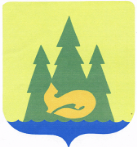 Администрация муниципального образования «Муниципальный округ Якшур-Бодьинский район Удмуртской Республики»Администрация муниципального образования «Муниципальный округ Якшур-Бодьинский район Удмуртской Республики»Администрация муниципального образования «Муниципальный округ Якшур-Бодьинский район Удмуртской Республики»«Удмурт Элькунысь Якшур-Бӧдья ёрос муниципал  округ» муниципал кылдытэтлэн Администрациез«Удмурт Элькунысь Якшур-Бӧдья ёрос муниципал  округ» муниципал кылдытэтлэн Администрациез«Удмурт Элькунысь Якшур-Бӧдья ёрос муниципал  округ» муниципал кылдытэтлэн Администрациез